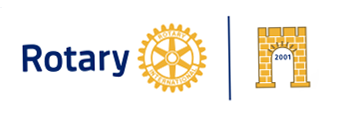 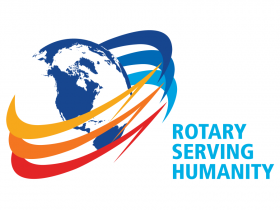 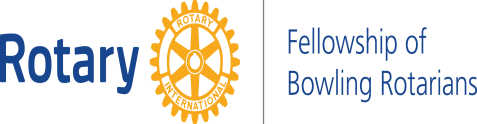 РОТАРИ ИНТЕРНЕШЪНЪЛ 	Д-2482 –БЪЛГАРИЯXIV–ТИ РОТАРИ  БОУЛИНГ ТУРНИР Заявка за участие Име	………..……………………………………………тел. за връзка…….…………..………..придружен от …..…………………………………….…………………………………….……..…Ротари клуб	…………………………………………………………………….…………….….……Нощувка на дата  ……..….	ед.стая  / двойна стая / студиоНощувка на дата  …….….. 	ед.стая / двойна стая/ студио	Дете / възрастен  на доп. легло	………………….Куверт за вечеря  - ……..….….  брой. (заплаща се на рецепцията на хотела)Детски куверт– брой……………брой. (заплаща се на рецепцията на хотела)ВАЖНО! За да направим предварително разпределение на участниците по серии моля всички, да отбележат в коя серия ще участват:Заб. Моля, подчертайте или заградете  Вашето желание и изпратете до 20.10.2016 г. на boulingtournir2015@abv.bg , като в графата „ОТНОСНО“ запишете „РОТАРИ“.26.11.2016 - събота26.11.2016 - събота26.11.2016 - събота26.11.2016 - събота26.11.2016 - съботамъже10:0012:0014:0016:0018:00Жени10:0012:0014:0016:0018:00